Муниципальное бюджетное учреждение дополнительного образования дом детского творчества станицы Гривенской«Цветочный калейдоскоп»Педагог дополнительного образованияМБУ ДО ДДТ ст. ГривенскойЯкименко Татьяна Васильевна    ст. Гривенская, 2022г.МАСТЕР-КЛАССТема: «Цветочный калейдоскоп».Тип занятия: мастер-класс.Дата проведения:07.04.2022г.Педагог: Якименко Татьяна ВасильевнаПродолжительность мастер-класса: 20 – 25 минут.Цель мастер-класса: ознакомить участников мастер - класса с технологией изготовления цветов из медной проволоки.Задачи:- передать свой опыт путем прямого и комментированного показа последовательности действий, методов, приемов изготовления цветов из  проволоки с использованием ИКТ; -  научить изготавливать цветы из  медной проволоки.Материалы: готовые образцы работ, медная проволока, нитки, ножницы,  кусачки, большая игла, клей, бумага зеленого цвета.ПланОрганизационный момент.Демонстрация готовых изделий.Ознакомление с данным видом творчества.Практическая работа по изготовлению цветов из медной проволокиПодведение итогов.Ход работыОрганизационный момент.        Подготовить  материалы к проведению мастер-класса.             Проведение вводного инструктажа.Вступительное слово.       Уважаемые коллеги, в сегодняшнем мастер-классе мы создадим необычный элемент, который можно использовать для оформления различных композиций и для изготовления бижутерии в домашних условиях - это цветочек. Уникальность его в том, что мы будем делать его самостоятельно из проволоки и цветных ниток. Такие цветы смотрятся очень оригинально.       Но в начале, я хотела бы оглянуться назад в прошлое и очень кратко ознакомить Вас с историей развития художественной обработки металлов. Проволоку (Про́волока — металлическая нить, шнур) умели делать еще древние египтяне, правда, делали они ее из золота и серебра. Использовался этот дорогой, но мягкий и удобный в работе материал для ювелирных украшений и фиксации причесок.  Чуть позднее изготавливать украшения из проволоки стали викинги. Европейцы оказались более практичными, да и проволока к тому времени стала делаться не только из драгоценных металлов. Уже в средние века европейцы соединили тонкую проволоку и шелковую нить и открыли технику «ганутель» (канитель). Эта кропотливая техника дошла и до наших времен.         Существует вид обработки металлов в технике «филигрань» (по-русски — скань) — это ажурный узор из проволоки. Для создания ювелирных изделий тонкие нити из драгоценных или цветных металлов скручиваются и образуют веревочку. В технику «филигрань» эстетично вписываются драгоценные камни.         Плетение из проволоки в наше время является популярным видом творчества, как среди профессиональных мастеров, так и любителей. Из проволоки могут быть сделаны отдельные части декора или полноценные изделия: подвески, броши, серёжки, кольца, браслеты, а также элементы интерьера. Часто используются дополнительные предметы, для не больших поделок это бусины, бисер, поделочные камни. И даже капрон - эластичный материал, который хорошо тянется, очень тонкий и просвечивающийся, а это прекрасно подходит для цветов из проволоки и капрона.        Обычно для творчества берётся проволока из меди, латуни или оцинкованной стали. А теперь перейдем к нашей практической части, где я научу Вас, как правильно формировать цветок из проволоки и ниток.Поэтапная демонстрация создания цветка из проволоки и ниток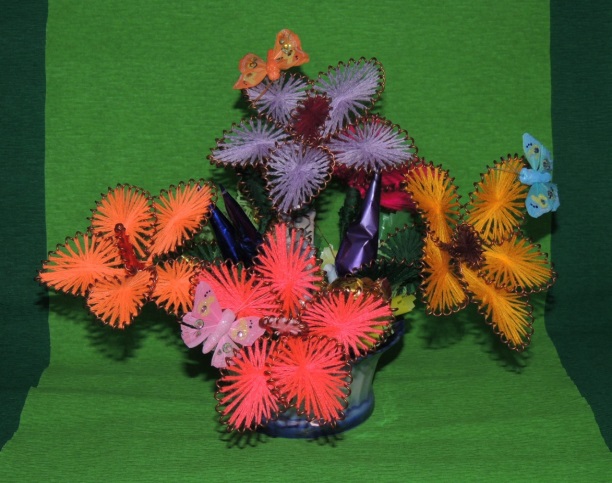 1.Нам понадобится: медная проволока, нитки, ножницы,  кусачки, большая игла, клей, бумага зеленого цвета.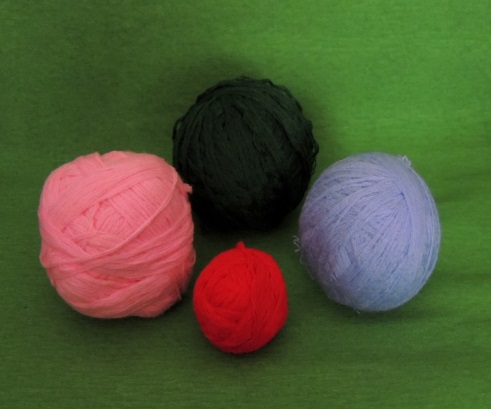 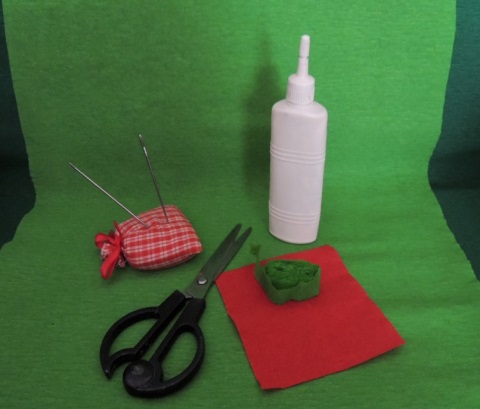 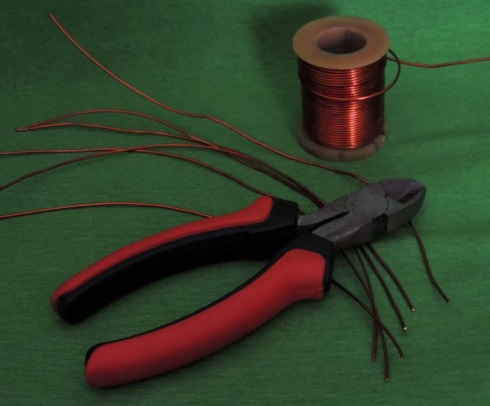 2. Отрезаем проволоку d=1-2мм, длинной 25см – 6 штук и длинной 15см – 1 штуку
(чем больше длина проволоки, тем больше получаются лепестки)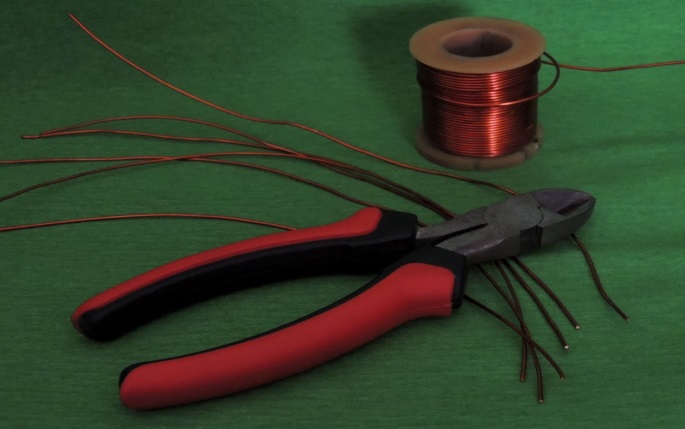 3. Берем иголку так, чтобы её острый конец оказался в ладони.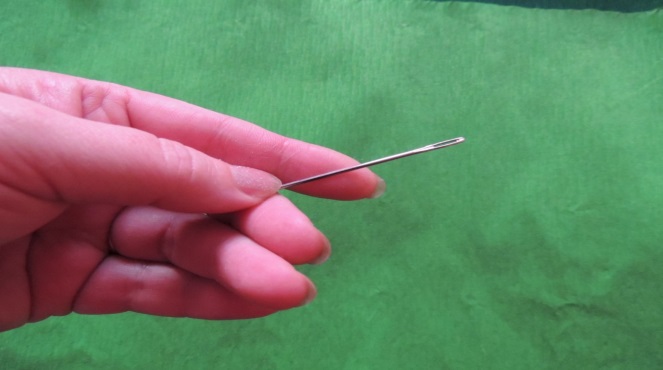 4. Накручиваем проволоку на иголку, оставляя ровными в начале и в конце края проволоки, по 1,5-2см (должна получиться плотная спираль)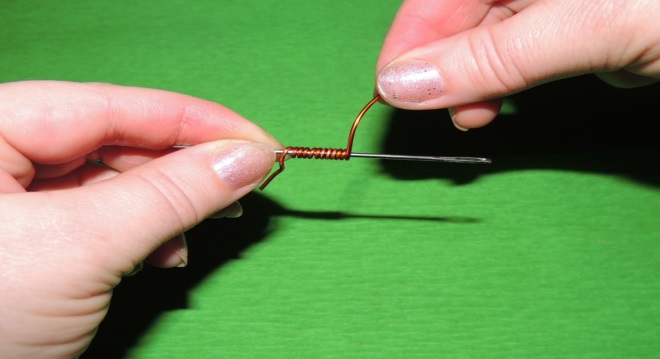 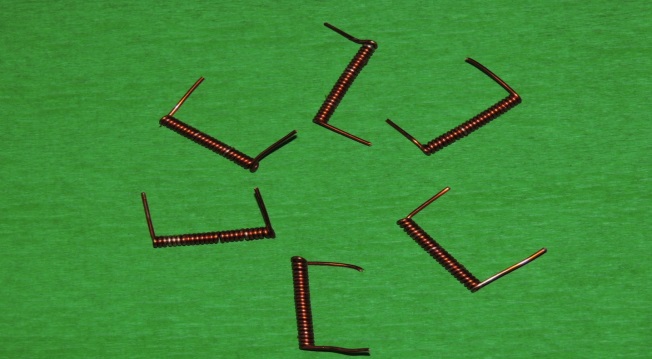 5.Растягиваем 6 спиралей на одинаковую длину так, чтобы её волна была не сильно растянута. Маленькую спираль растягиваем так же.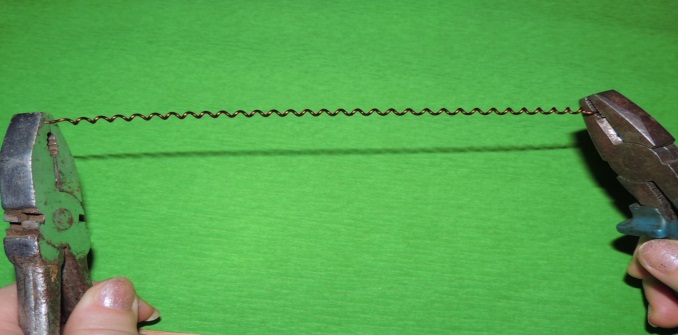 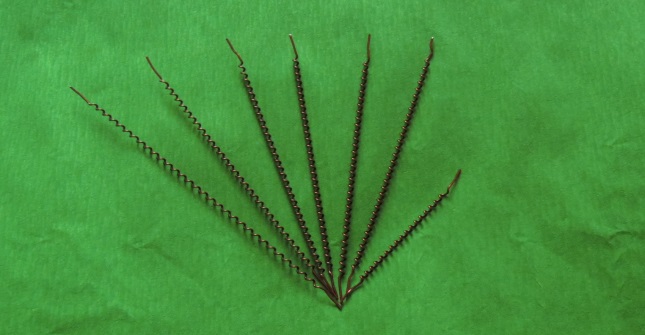 Соединяем ровные края проволоки и закручиваем их. Формируем лепестки, немножко выгибая их. Сердцевина остается круглой.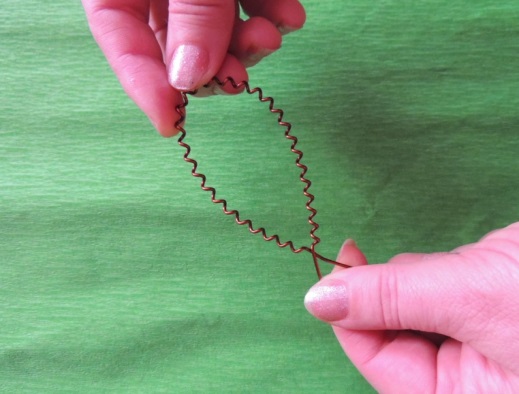 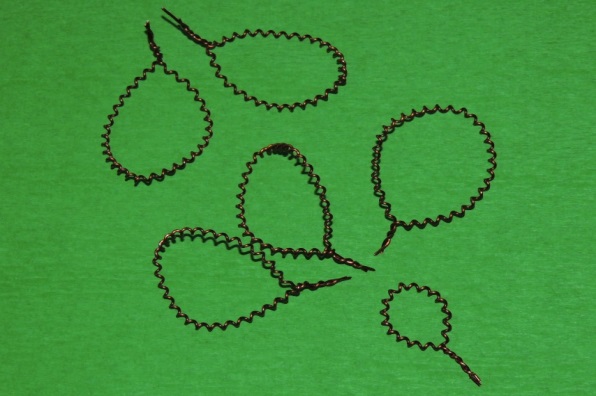 Заготовки лепестков, сердцевины и листочка, обматываем цветными нитками. (оставляем 3см нитки, наматываем через середину справа-налево не пропуская ни одного витка спирали. Концы ниток завязываем).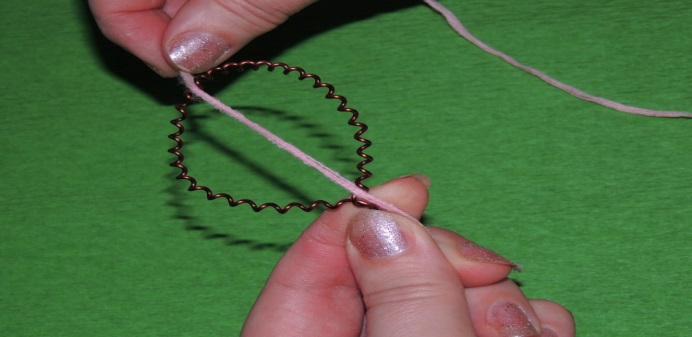 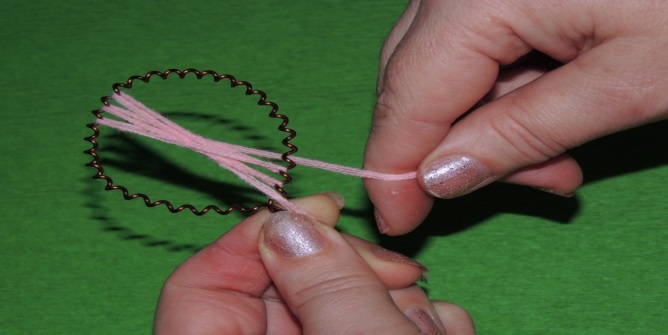 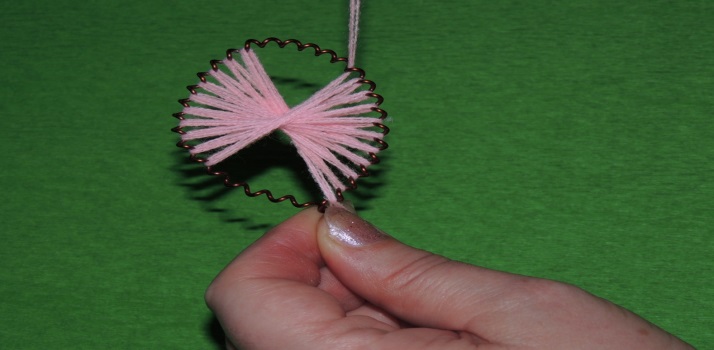 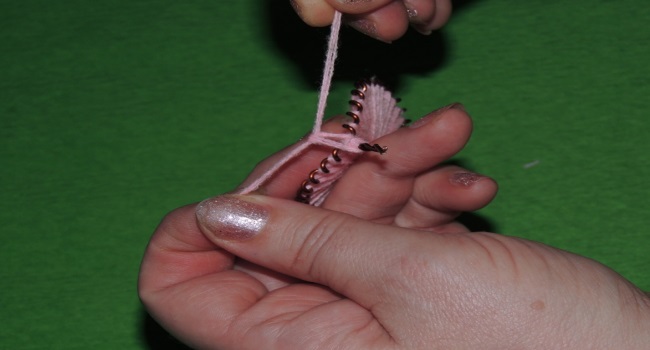 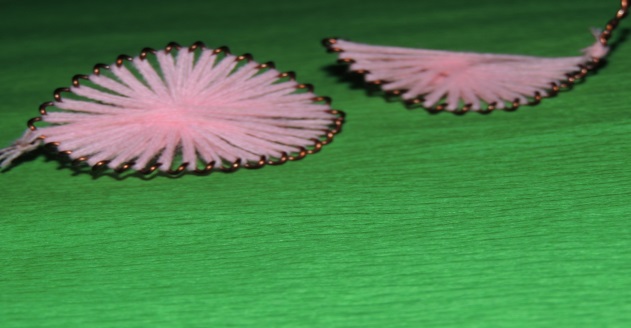 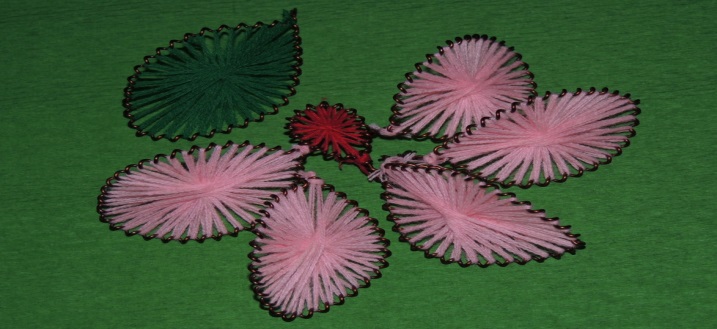 8. Через край сердцевины, протягиваем проволоку длиной 40см и сгибаем её пополам (получаем стебель цветка). Сердцевину фиксируем более тонкой проволокой.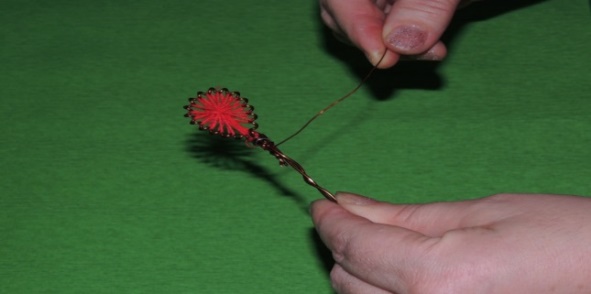 9.Вокруг сердцевины прикладываем лепестки и фиксируем их проволокой (формируем цветок)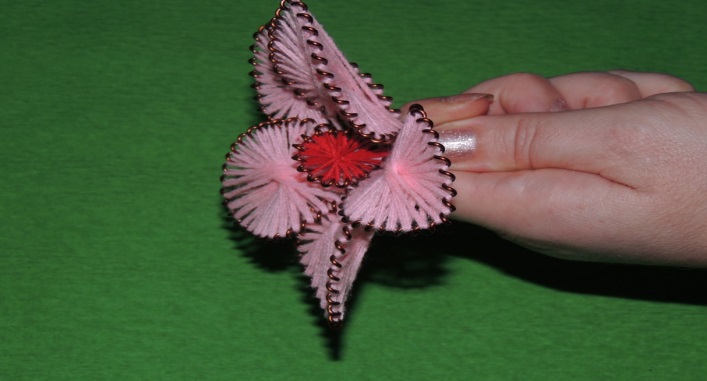 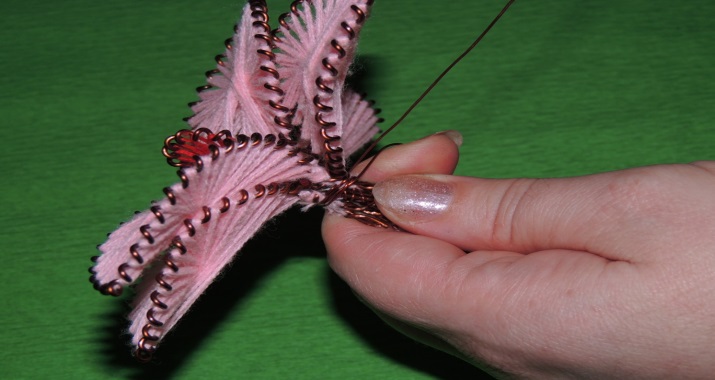 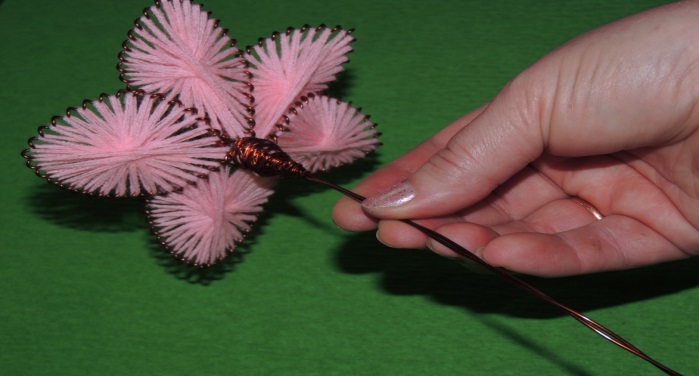 10. К стеблю присоединяем листик.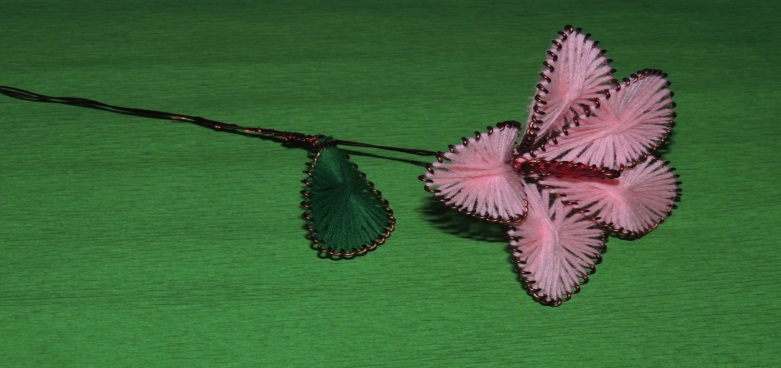 11. Наносим клей на цветоножку и обматываем её и стебель цветка - тонкой полоской бумаги (таким же образом можно обмотать и нитками)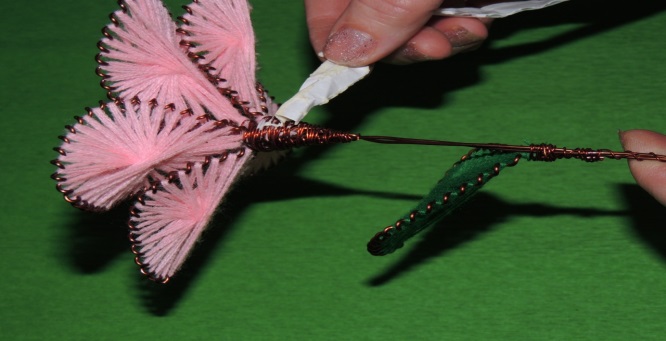 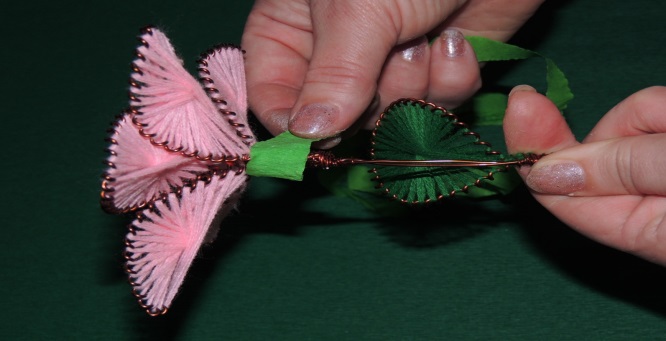 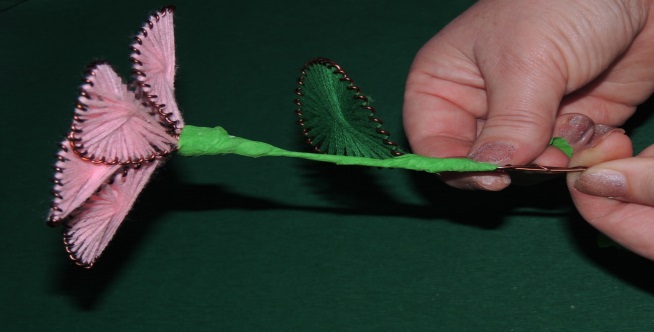 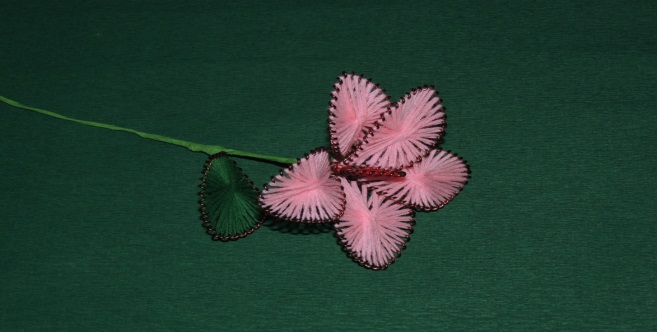 12.Подведение итогов. Работа выполнена.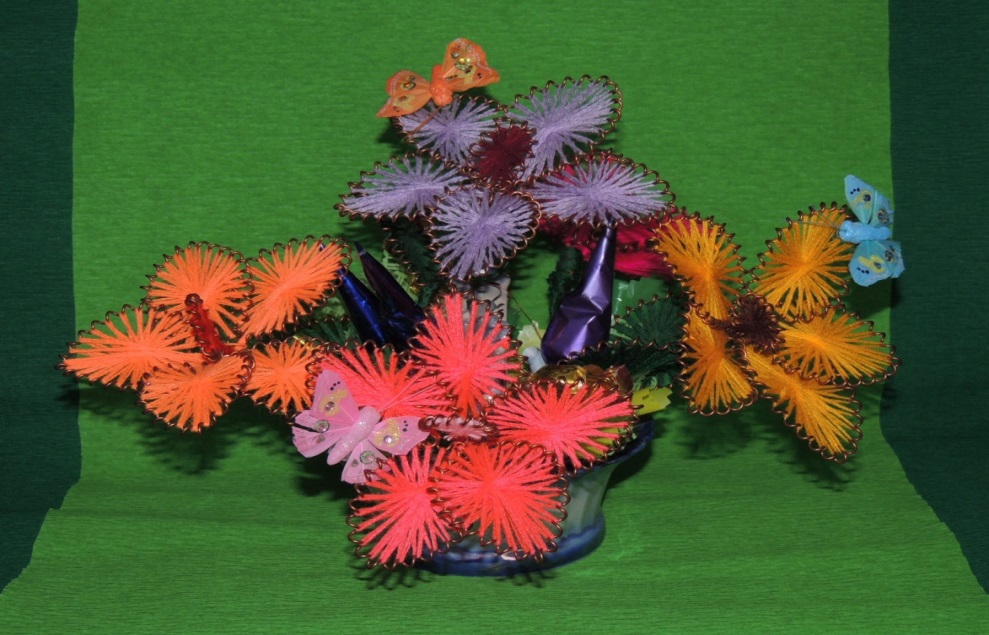 Спасибо за внимание, надеюсь эта простая, но интересная идея понравится и пригодится вам для поделок с детьми.